Zadania dla kl. 1a  27.04. poniedziałek                    wych. Ewa Umerska    Przeczytanie w podręczniku  tekstu  str.66 ,,Natka –szczerbatka. Obejrzenie str. 66 i  67  obrazków . Ustną odpowiedzieć na pytania 1-3 u dołu stron.                                                                                                                                                                                 Ćwiczenia:    edukacja polonistyczna  str. 64-65  ćw.1-3 W ćw.2 zwracamy uwagę na nazwy czynności czyli czasowniki o które pytamy: co robi, co robią? W zeszycie zapis 3 czasowników:co robi?- mieszkaco robią?- szorują co robicie?- myjecie  W zeszycie zapis pytań i odpowiedzi do wywiadu z lekarzem (3) np.:Kogo pan leczy?Leczę dzieci, jestem lekarzem pediatrą.Czy dzieci dużo chorują? Niektóre tak.Lubi pan swoją pracę? Bardzo lubię swoją pracę.     Lub pytania inne, własne.    edukacja matematyczna str.66- 69  ćw.1-4 Dziś, gdybyśmy byli w szkole byłoby jej święto. Zawsze co roku obchodzimy ŚWIĘTO SZKOŁY 27.04. W związku z tym możecie obejrzeć na YouTube filmik ,,Król Maciuś Pierwszy” Polska bajka animowana  lub  wybiórczo Janusz Korczak- pierwszy Rzecznik Praw Dziecka lub wysłuchać przygotowanych przeze mnie informacji.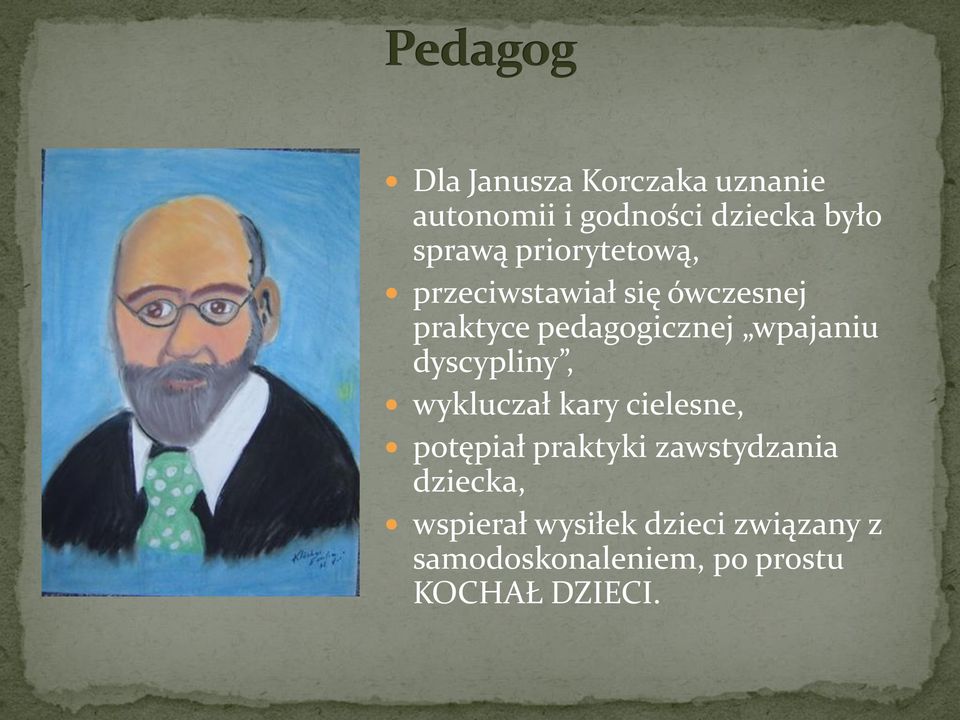 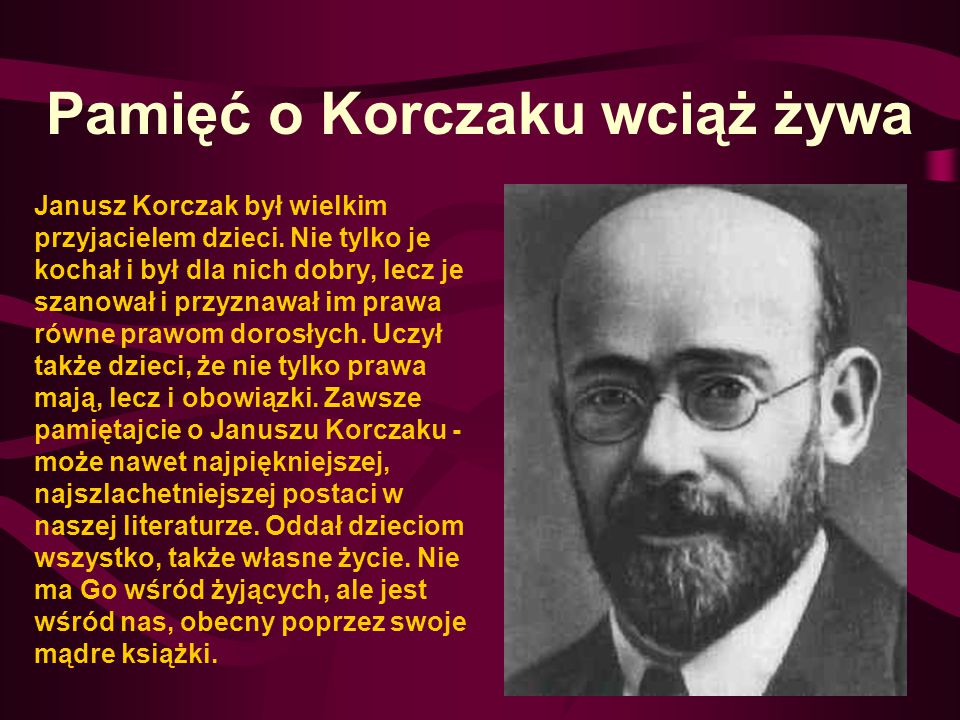 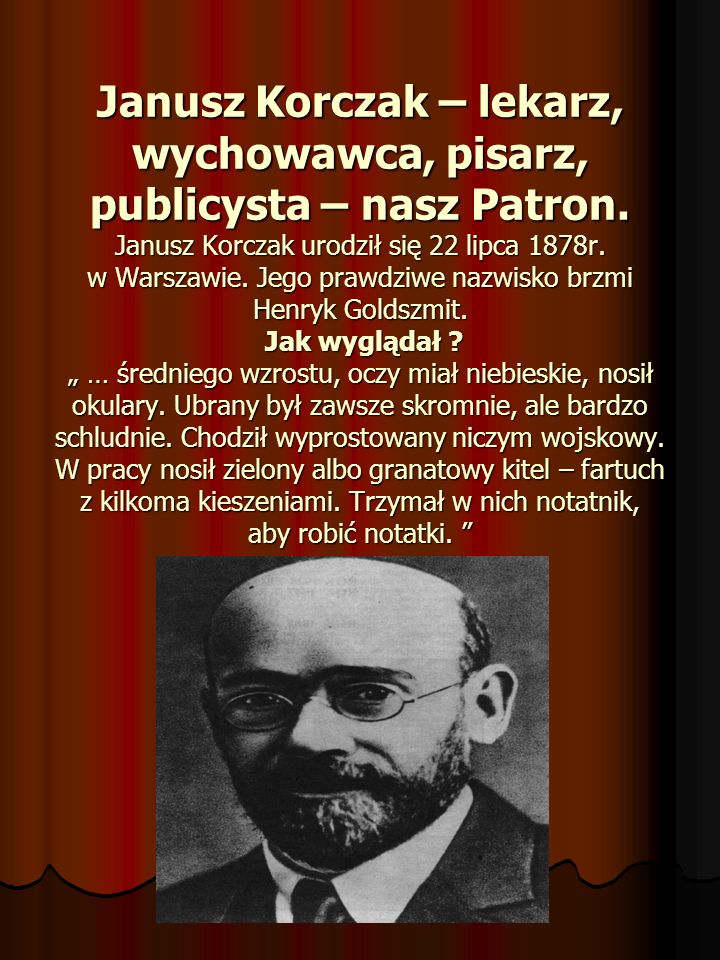 